Liebe Eltern,Sie erhalten heute den Terminkalender für das 2. Halbjahr.Bitte merken Sie sich unbedingt die Termine für die Projektwoche und den Präsentationstag vor.Außerdem möchte ich Ihnen noch eine Information zur derzeitigen Situation der Busfahrten, vor allem nach Unterrichtsschluss/ Schulschluss geben.In den letzten Wochen ist es vermehrt zu Verspätungen oder Ausfällen der Busse gekommen.Wir als Schule werden von der RSVG nie informiert, wenn die Fahrten nicht pünktlich verlaufen.Wir verfahren wie folgt:Nach 10 Minuten Wartezeit versucht die aufsichtsführende Lehrkraft die RSVG anzurufen bzw. Frau Block, die es dann versucht.Wenn der Bus nur verspätet kommt, warten wir mit den Kindern. Für den Fall, dass der Bus ausfällt, beginnen wir umgehend damit, alle Eltern telefonisch zu informieren.Sie entscheiden dann, ob Sie Ihr Kind abholen oder ob es mit dem nächsten Bus nach Hause kommen soll.Kinder können nur von anderen Eltern mitgenommen werden, wenn der Schule dazu eine eindeutige Information vorliegt.Selbstverständlich können Sie sich direkt an die RSVG wenden, wenn Sie Verspätungen oder Ausfälle bemängeln möchten. Dazu ist es für uns hilfreich, wenn Sie uns mit in den Email-Verteiler nehmen.Viele liebe GrüßeKarin SchalückTerminkalender der KGS Hangelar2. Halbjahr 2023/2024Ausblick Schuljahr 2024/2025 (rot unter Vorbehalt!)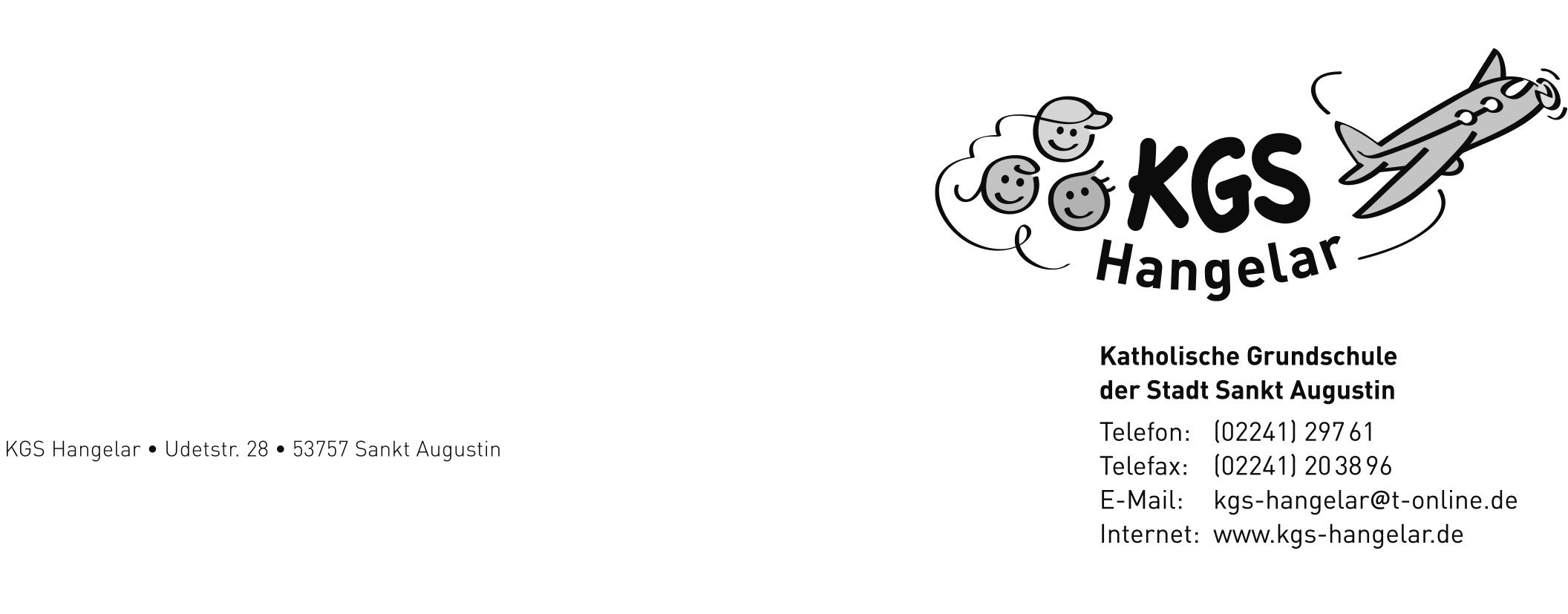 KGS HangelarUdetstraße 2853757 Sankt AugustinStand: 25.01.2024TagDatumVeranstaltungZeit und OrtTeilnehmerFebruarFebruarFebruarFebruarFebruarFr02.02.Selbstbehauptung 6/68.10 – 9.404a + bDi06.02.Gottesdienst8.10Klassen 3+4Do08.02.Weiberfastnacht (Bitte beachten Sie, dass um 11.00 keine Busse fahren werden.)OGS nach Abfrage bis 13.30 Uhr08.10 – 11.00alleFr09.02bew. Ferientag, OGS nach AbfrageMo12.02bew. Ferientag (Rosenmontag) keine OGSDi13.02.bew. Ferientag, OGS nach AbfrageMi14.02.Aschermittwoch Gottesdienst8.10alleMo19.02.Klassenpflegschaftssitzung Kl. 419.304a, 4bDi20.02.Sprechstunde Fr. Nowak (Erziehungsberatung)14.00 – 15.30Di20.02.Klassenpflegschaftssitzung Kl. 219.002a,2bMi 21.02.Radfahrtraining I4a, 4bDo22.02.Klassenpflegschaftssitzung Kl. 319.303a, 3bMo26.02.Klassenpflegschaftssitzung Kl. 119.30 1a, 1bDi27.02. Gottesdienst8.10Klassen 3+4MärzMärzMärzMärzMärzFr01.03.Wettbewerb „Schüler experimentieren“ganztägigAG KinderDi05.03.Selbstbehauptung 1/68.10 – 9.102a + bFr08.03.Selbstbehauptung 2/68.10 – 9.102a + bMo11.03. – 19.04.Elternsprechtage (Terminvergabe über Klassenleitungen)alleDi12.03.Selbstbehauptung 3/68.10 – 9.102a + bDi12.03. Gottesdienst8.10Klassen 3+4 Do14.03.Schulpflegschaftssitzung19.30gewählte MitgliederFr15.03.Selbstbehauptung 4/68.10 – 9.102a + bMo18.03.Gemeinsames Singen Ostern9.15alleDi19.03.Selbstbehauptung 5/68.10 – 9.102a + bDi19.03.Gottesdienst8.10Klassen 3+4Di19.03.Sprechstunde Fr. Nowak (Erziehungsberatung)14.00 – 15.30Do21.03.Gottesdienst10.30Klassen 1+2Fr22.03.Selbstbehauptung 6/68.10 – 9.102a + bOSTERFERIEN25.03. – 07.04.2024OSTERFERIEN25.03. – 07.04.2024OSTERFERIEN25.03. – 07.04.2024OSTERFERIEN25.03. – 07.04.2024OSTERFERIEN25.03. – 07.04.2024AprilAprilAprilAprilAprilSa06.04.Kommunion in HangelarSo07.04. Dankgottesdienst KommunionDi09.04.Gottesdienst – Dankmesse Kommunion8.10Klassen 3+4Mi10.04.Pädagogischer GanztagSchulfrei (OGS-Betreuung nach Abfrage)8.30 – 15.30alleDo11.04Radfahrtraining II (Rundfahrt)Klassen 4Do18.04. Känguru-WettbewerbKl. 3 + 4Mo –Fr22.04. – 26.04.Projektwoche Trommelzauber(Präsentation Freitag Nachmittag von 15.00 – 17.00)alleDi23.04.Elternabend Trommelzauber(Es lohnt sich !)19.00 – 20.00Eltern und InteressierteDi30.04.Sprechstunde Fr. Nowak (Erziehungsberatung)14.00 – 15.30Di30.04.VERA Deutsch Lesen3erMaiMaiMaiMaiMaiMi01.05.Mai-Feiertag – freialleDo02.05.VERA Deutsch Zuhören3erDi07.05.VERA Mathe3erDo09.05.Christi Himmelfahrt – FeiertagChristi Himmelfahrt – FeiertagChristi Himmelfahrt – FeiertagFr10.05.Beweglicher Ferientag – OGS nach AbfrageBeweglicher Ferientag – OGS nach AbfrageBeweglicher Ferientag – OGS nach AbfrageMo13.05.Lesewettbewerb Stadteine 4. KlasseDi14.05.Gottesdienst8.10Klassen 3+4Mo + Di20.+21.05.Pfingsten (frei)Pfingsten (frei)Pfingsten (frei)Mi22.05.Sportfest8.00 – ca. 12.00Do23.05.Radfahrtraining (Prüfung)Kl. 4Di28.05.Sprechstunde Fr. Nowak (Erziehungsberatung)14.00 – 15.30Do30.05.Fronleichnam (frei)Fronleichnam (frei)Fronleichnam (frei)Fr31.05.päd. Ganztagskonferenz – kein Unterricht (OGS-Betreuung ab 11.30 Uhr)alleJuniJuniJuniJuniJuniAnfang JuniAnfang JuniSchulkonferenzgewählte VertreterDi04.06.Gottesdienst8.10Klassen 3+4Mi05.06.Sportfest (Ersatztermin)8.00 – 12.00alleDo 06.06.Gottesdienst10.30Klassen 1+2Mo-Fr10. – 14.06.Klassenfahrt 3er3a+3b (vJ, Dre)Di18.06. Gottesdienst 8.10Klassen 3+4Di25.06.Sprechstunde Fr. Nowak (Erziehungsberatung)14.00 – 15.30JuliJuliJuliJuliJuliDi02.07.Abschluss-Gottesdienst8.10Klassen 3+4MiDoFr03.07.04.07.05.07.ZeugnisausgabeKlasse 1+2Klasse 3Klasse 4Do 04.07.Gottesdienst10.30Klassen 1+2Fr05.07.Schulschluss – OGS/ÜMI nach Abfrage11.00alle08.07.2024                                                          SOMMERFERIEN                                                   20.08.202408.07.2024                                                          SOMMERFERIEN                                                   20.08.202408.07.2024                                                          SOMMERFERIEN                                                   20.08.202408.07.2024                                                          SOMMERFERIEN                                                   20.08.202408.07.2024                                                          SOMMERFERIEN                                                   20.08.2024Mi21.08.1. Schultag8.00 – 11.45Klasse 2-4Do22.08.Unterricht Klasse 2Klasse 3 und 48.00 – 11.458.00 – 12.452er3/4erFr23.08.Unterricht Klasse 2Klasse 3 und 4Einschulungsfeier8.00 – 11.458.00 – 12.452er3/4erMo26.08.Unterricht nach PlanKlasse 2-4Mo-Fr26.08. – 30.08.Unterricht für die Erstklässler8.00 – 11.45Klasse 1Mo02.09.Unterricht nach Plan für Klasse 1Klasse 1